PENGGUNAAN  MODEL  PEMBELAJARAN KOOPERATIF TIPE NHT (NUMBERED HEAD TOGETHER) UNTUK MENINGKATKAN HASIL BELAJAR DALAM PEMBELAJARAN IPS MATERI KERAGAMAN SUKU BANGSA DAN BUDAYA ( Penelitian Tindakan Kelas Pada Siswa Kelas IV Sekolah Dasar Negeri Kebon Gedang 2 Kecamatan Batununggal Kota Bandung )SKRIPSIDiajukan Untuk Memenuhi Salah Satu Syarat Memperoleh Gelar Sarjana Pendidikan Guru Sekolah Dasar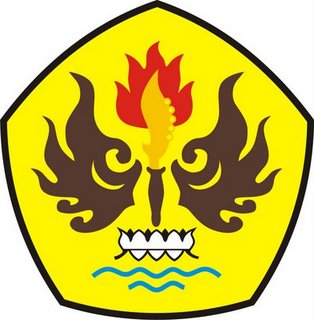 Oleh:DEWI SULISTIA NIM 115060024PROGRAM STUDI PENDIDIKAN GURU SEKOLAH DASARFAKULTAS KEGURUAN DAN ILMU PENDIDIKANUNIVERSITAS PASUNDANBANDUNG2015